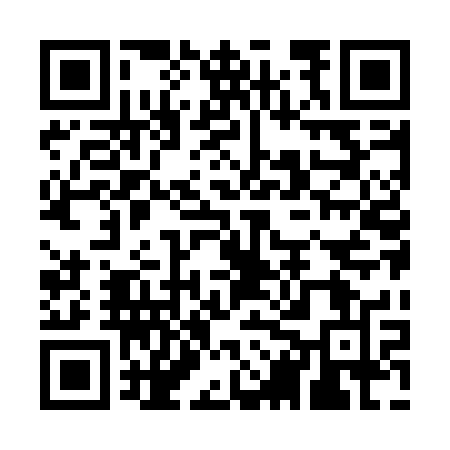 Prayer times for Unter Steigenbach, GermanyWed 1 May 2024 - Fri 31 May 2024High Latitude Method: Angle Based RulePrayer Calculation Method: Muslim World LeagueAsar Calculation Method: ShafiPrayer times provided by https://www.salahtimes.comDateDayFajrSunriseDhuhrAsrMaghribIsha1Wed3:576:071:245:238:4110:432Thu3:546:061:245:248:4210:453Fri3:516:041:235:248:4410:484Sat3:486:021:235:258:4510:505Sun3:466:011:235:268:4710:526Mon3:435:591:235:268:4810:557Tue3:405:581:235:278:4910:578Wed3:375:561:235:278:5111:009Thu3:355:551:235:288:5211:0210Fri3:325:531:235:288:5311:0511Sat3:295:521:235:298:5511:0712Sun3:275:501:235:298:5611:1013Mon3:245:491:235:308:5711:1214Tue3:215:481:235:308:5911:1515Wed3:185:471:235:319:0011:1716Thu3:165:451:235:319:0111:2017Fri3:135:441:235:329:0311:2218Sat3:105:431:235:329:0411:2519Sun3:075:421:235:339:0511:2720Mon3:065:411:235:339:0611:3021Tue3:065:391:235:339:0811:3222Wed3:065:381:235:349:0911:3323Thu3:055:371:235:349:1011:3424Fri3:055:361:245:359:1111:3425Sat3:055:351:245:359:1211:3526Sun3:045:351:245:369:1311:3527Mon3:045:341:245:369:1411:3628Tue3:045:331:245:379:1511:3629Wed3:035:321:245:379:1711:3730Thu3:035:311:245:379:1811:3731Fri3:035:311:245:389:1911:38